Section 175 / 157 Safeguarding Self-Assessment Action Plan TemplateThis action planning template has been developed to use in conjunction with the school’s Section 175/157 Safeguarding Self-Assessment.  The template is designed to reflect the school’s answers to those sections of the S175/157, providing a means of highlighting and planning safeguarding areas for further development.  PART 1 – THE SCHOOL APPROACH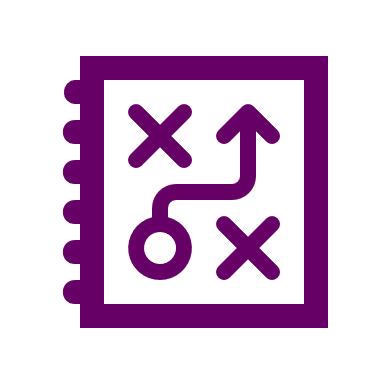 PART 2 – EFFECTIVE SAFEGUARDING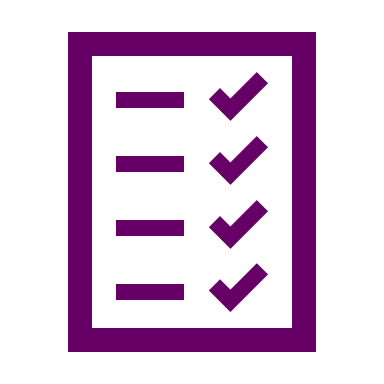  PART 3 – SPECIFIC SAFEGUARDING ISSUES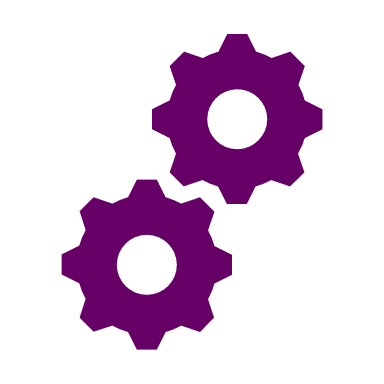  PART 4 – STATISTICAL INFORMATION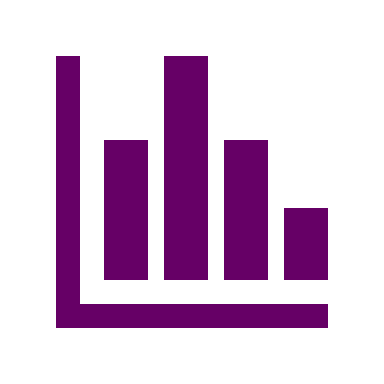  OTHER ACTION PLANNING REFERENCES / OBSERVATIONS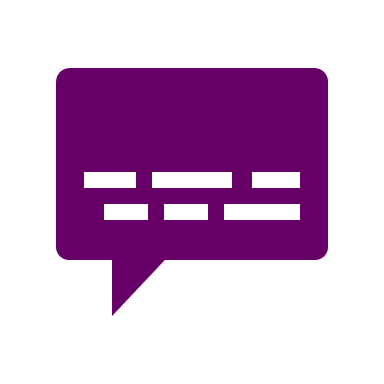 SectionIdentified ActionLeadTarget DateSuccess Criteria<consider using the notes included in the area at the end of each S175/157 section><who has the lead responsibility><what date will this be achieved><how will we know when we have been successful>1. Leadership & Management2. Safeguarding Governance3. Partnership Working & Training4. Early Help5. Site SafetySectionIdentified ActionLeadTarget DateSuccess Criteria6. Policy, Procedures & Recording7. Promoting the Welfare of Pupils8. Managing Allegations9. Safeguarding and the curriculum10. Online SafetySectionIdentified ActionLeadTarget DateSuccess Criteria11. Children Missing from Education12. Parental Responsibility & Private Fostering13. Elective Home Education14. FGM, HBA, Forced Marriage, Breast Ironing/Flattening 15. Child Exploitation and Trafficking16. Child Sexual Abuse within the family (Intra-familial CSA)17. Gangs and County Lines18. Sexual Violence and Harassment, Peer or Peer Abuse19. Extremism & RadicalisationSectionIdentified ActionLeadTarget DateSuccess Criteria20. Vulnerable Children21. Referrals22. Early Help23. Managing Attendance24. Dissent & EscalationSectionIdentified ActionLeadTarget DateSuccess CriteriaAdditional #1Additional #2Additional #3Additional #4